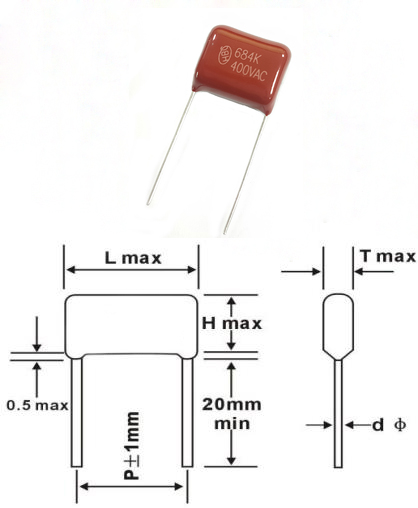 FEATURESSPECIFICATIONS.Please visit our website to get more update data, those data & specification are subject to change without notice.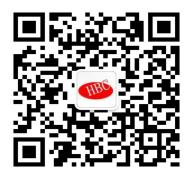 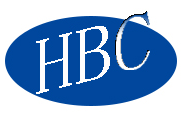 金属化聚酯薄膜交流用电容器Metallized  Polyester  Film  Capacitor(VAC)- CL21(VAC)Temperature Range-40℃~+105℃Rated Voltage250VAC/275VAC/300VAC/400VACCapacitance Range0.01～1.5   μFCapacitance Tolerance±5%,±10%,±20%Insulation  Resistance2,000MΩDissipation Factor1%  max.(at1KHz)Dielectric  Strength175% of rated voltage for 5 sec.STANDARD SIZE(mm)STANDARD SIZE(mm)STANDARD SIZE(mm)STANDARD SIZE(mm)STANDARD SIZE(mm)STANDARD SIZE(mm)VACMfdLHTPd0.01138.54.2100.60.015138.84.8100.60.018139.35100.60.022139.55.8100.60.027138.75.3100.60.033131895.85.210150.60.80.033131895.85.210150.60.80.0391395100.60.039189.56150.80.047139.55.5100.60.04718106.5150.80.0561310.56100.60.0561811.56150.80.0681311.46100.60.0681810.56150.80.08213116.2100.60.11311.87100.60.11810.55.8150.80.151313.58100.60.151812.56.5150.80.1818137.0150.80.221814.57.5150.80.271813.57.6150.80.3318148150.80.392314.89200.80.4723169.8200.80.56231810200.80.682319.511200.80.82232111.5200.81.02521.512220.81.53123.513270.8Shantou Xin Hua Xiong Electronios Industry Co.,Ltd.Shantou Xin Hua Xiong Electronios Industry Co.,Ltd.Shantou Xin Hua Xiong Electronios Industry Co.,Ltd.www.cn-huaxiong.comTel:【+86】0754-87727171QQ :2851010898E-mail:133269599@qq.comFax:【+86】 0754-87728582whatsapp:86+15502000092